定期廚房環境清潔時間:每周五參與人員：所有廚房員工、校工、午餐秘書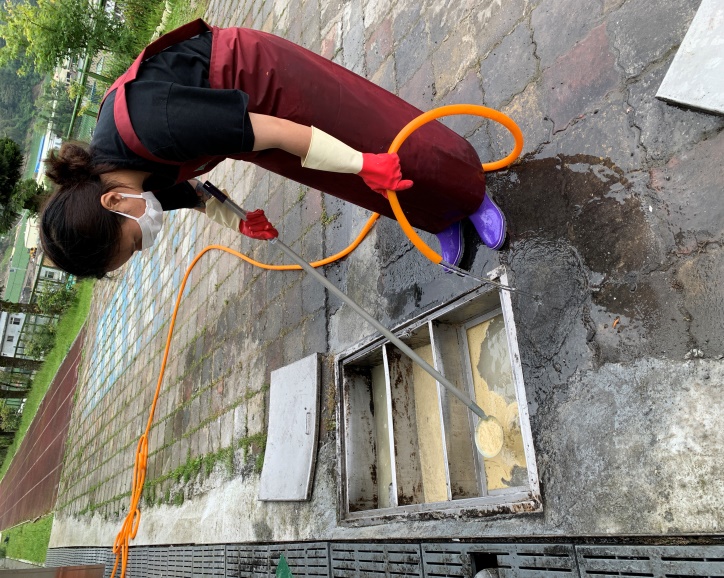 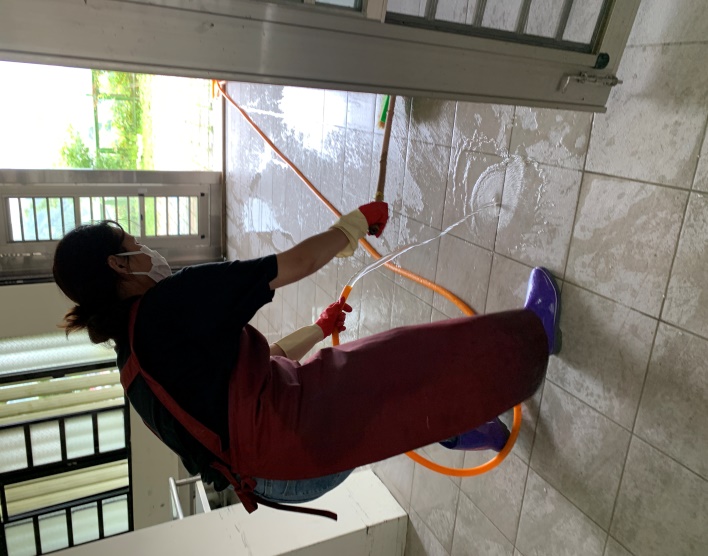 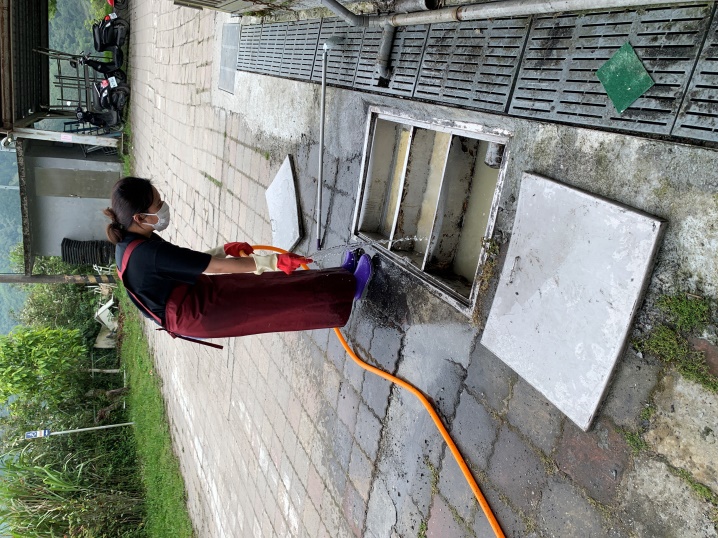 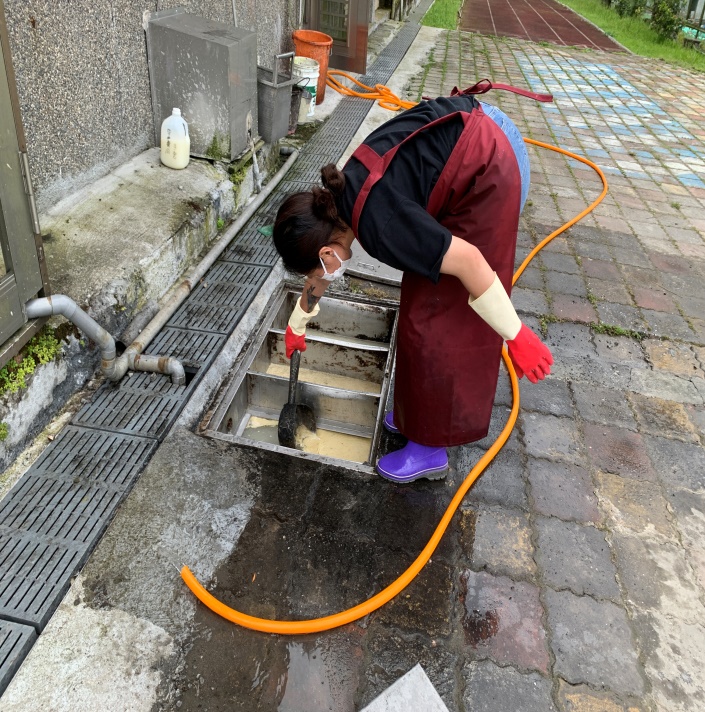 